Réf. : 2019-01-D-20-fr-2Orig. : FRDossier de Conformité (cycles maternel, primaire et secondaire S1-S5) – Ecole Européenne de Paris la DéfenseConseil SupérieurRéunion des 9-12 avril 2019 – Athènes DESCRIPTION DE L’ETABLISSEMENTInformations généralesDonnées de l’établissementStatut:Structure de l’établissement Encadrement Organes décisionnelsPersonnes référentesPour garantir la conformité des enseignements dispensés avec les programmes des écoles européennes, leur forte spécificité et leurs évolutions, les dispositions suivantes seront mises en œuvre :Deux membres des corps d’inspection représentant le premier et le second degrés désignés par la Rectrice de l’académie de Versailles seront chargés de mobiliser les compétences requises, de veiller à la qualité des projets pédagogiques et éducatifs et de suivre le bon développement de l'établissement. Les enseignants seront suivis par les corps d’inspection de l’académie de Versailles, en termes d’accompagnement, de formation et d’évaluation.Conseil d’administrationCet organe délibérant exercera ses compétences pour l’ensemble des niveaux de scolarisation.Sa composition sera tripartite : des membres de droit : collectivités territoriales, représentants de l’administration de l’établissement, personnalités qualifiées.des représentants élus du personnel de l’établissement,des représentants élus des usagers : parents d’élèves et élèves.Le conseil d’administration réglera les affaires de l’établissement.Association des parents d’élèvesLes parents des élèves inscrits à l’Ecole Européenne de Paris La Défense, acteurs essentiels de la vie de l'établissement, seront invités à créer une association des parents d'élèves spécifique pour l’Ecole Européenne, afin qu'ils puissent exercer les responsabilités importantes qui leur sont dévolues avec une attention particulière pour ce qui concerne la gestion et l’organisation des activités périscolaires.Réunions pédagogiquesLe proviseur du lycée, et ses adjoints, prendront l'initiative de réunir régulièrement les enseignants ou, le cas échéant, l'ensemble des personnels intervenant à l’Ecole Européenne de Paris La Défense pour l'examen des questions d'ordre général ou particulier concernant les classes et les élèves de l’Ecole Européenne.ENSEIGNEMENT EUROPÉENProjet d’établissement en rapport avec les critères d’enseignement européen Organisation de l’enseignement européen Cycles prévus :Le nombre total d’élèves prévu dans l’école s’élèverait à 230.Nombre d’élèves :  À ce stade du processus, il n’est pas possible de déterminer le nombre d’élèves.  La table ci-dessous montre l’objectif attendu pour la rentrée 2019 :LanguesElèves dont la langue maternelle est différente de celle de la section linguistique dans laquelle ils sont inscritsLangue maternelle des élèves – nombre d’élèves concernés : À ce stade du processus, il n’est pas possible de déterminer le nombre d’élèves SWALS.Nombre d’élèves recevant un enseignement de leur langue maternelle  À ce stade du processus, il n’est pas possible de déterminer le nombre d’élèves SWALS.Tous les élèves :Première langue étrangère des élèves (L2) Les parents et leurs enfants devront choisir la première langue étrangère. Les élèves n’étant pas encore inscrits, leur L2 ne peut pas être connue. La plupart des élèves inscrits dans la section linguistique francophone choisiront l’anglais comme L2, il sera également possible de choisir l’allemand. Les élèves de la section linguistique anglophone étudieront le français ou l’allemand en L2.CurriculumL’école européenne Paris La Défense portera l’ambition de construire et accompagner, dès le cycle maternel, un parcours de l’élève qui favorisera la réussite de chacun et qui s’appuiera sur des modalités d’apprentissage permettant la prise d’initiative, l’engagement, l’autonomie, et s’inscrivant dans des espaces d’apprentissage et de vie repensés.L’enjeu reste de permettre aux élèves de s’épanouir dans la construction d’une culture commune s’articulant autour des valeurs européennes et de la connaissance du patrimoine artistique, culturel et littéraire qui sous-tendent les particularités linguistiques.Informations complémentairesEmploi du temps – Horaires hebdomadaires et calendrier scolaireLes emplois du temps seront élaborés par l’équipe de direction en conformité avec les grilles horaires présentées ci-dessus.Evaluation des élèvesDiverses cultures d’évaluation se rencontreront dans l’établissement par la présence de plusieurs sections linguistiques. Ces dernières collaboreront étroitement dans la démarche d’évaluation. Ainsi, une attention toute particulière sera accordée à l’harmonisation des méthodes et pratiques d’évaluation des enseignants des différentes sections linguistiques. L’évaluation s’appuiera sur les exigences des programmes et sur les instructions officielles des Ecoles Européennes en matière d’acquisition des compétences disciplinaires et transversales. En plus de l’évaluation sommative, elle prendra un caractère formatif dans les exercices oraux et écrits. Les enseignants s’attacheront à valoriser les progrès et à identifier les erreurs. L’évaluation permettra aux enseignants de différencier les contenus pédagogiques en respectant le rythme de progression de chaque élève.Pour le cycle maternel, l’évaluation s’attachera à mettre en valeur les progrès des élèves qui pourront être formalisés au travers d’un carnet de réussite. Les progrès des élèves devront être communiqués avec régularité aux familles. La direction et les enseignants informeront régulièrement les familles par des moyens appropriés du déroulement de la scolarité des élèves pour chaque cycle. Des rencontres parents/professeurs seront organisées en début d’année et à la fin de chaque trimestre. Les représentants de parents seront membres des conseils de classe trimestriels. En outre, l’Etablissement pourra prendre à tout moment l’attache des familles, dès lors qu’il jugera nécessaire de les informer des difficultés scolaires ou comportementales rencontrées et de les associer à la recherche de solutions appropriées pour les surmonter. En tant que de besoin, une aide aux apprentissages sera proposée.Accueil des élèves à besoins spécifiques L’intégration des élèves à besoins spécifiques se fera dans le cadre de la législation française en matière d’intégration des élèves handicapés (loi et décrets de 2005), qui présente toutes les garanties et servira de référence. Conformément à cette réglementation, et dès lors que l’établissement scolaire sera en capacité d’accueillir l’élève, un programme personnalisé de scolarisation sera défini, qui arrêtera les modalités de déroulement de la scolarité et les actions pédagogiques, psychologiques, éducatives, sociales, médicales et paramédicales répondant aux besoins particuliers de l’élève. Une équipe de suivi de scolarisation sera mise en place, en application des articles D351-10 et 11 du code français de l’éducation, strictement fidèle à l’esprit des instructions valant pour les écoles européennes.Activités péri/ para scolaires Communication avec les parents d’élèves Les parents d’élèves, d’ores et déjà reconnus comme des partenaires essentiels du système éducatif, seront associés au fonctionnement du dispositif dans des structures de concertation spécifiques selon des moyens et une périodicité à définir.Ils seront régulièrement informés via des modalités de communication variées des résultats et de la vie de l’école.Liens avec le système des Ecoles européennesL'établissement travaillera en partenariat étroit avec les Ecoles Européennes, tout particulièrement dans la période précédant l'ouverture de l'établissement et pendant les premières années de son fonctionnement, afin de recevoir informations et avis sur tous les sujets liés aux caractéristiques pédagogiques et éducatives d'une Ecole Européenne, sur la base d'échanges entre les personnels de toutes catégories.L'objectif poursuivi est de faciliter l'appropriation par l'ensemble des responsables de l'établissement des spécificités de l'enseignement européen (dans son esprit, ses valeurs et ses principes ; dans son organisation pédagogique ; dans ses démarches d'enseignement, d'éducation et d'évaluation ; dans le rôle dévolu aux divers membres de la communauté scolaire, etc.)La visite de l’Ecole Européenne de Strasbourg (Type II) ainsi que la rencontre avec Monsieur de Tournemire, directeur de l’Ecole Européenne Bruxelles III ont été très positives et ont permis aux inspecteurs pédagogiques et à l'équipe de direction du lycée de mieux comprendre les enjeux et les spécificités de l'enseignement européen. Un parrainage de l’Ecole Européenne Paris la Défense par l’Ecole Européenne de Strasbourg est actuellement à l’étude.PersonnelEncadrementIl n’est pas prévu pour la rentrée 2019 de personnel d’encadrement spécifique et la gestion des personnels de l’Ecole Européenne sera assuré par l’équipe de direction identifiée précédemment (4.)Corps enseignantBâtiments et équipements Pour ce qui concerne les bâtiments le cycle secondaire profitera des locaux et équipements du Lycée Lucie Aubrac de Courbevoie et le cycle primaire des locaux et équipements mis à disposition par la ville de Courbevoie.Les moyens didactiques et pédagogiques nécessaires aux cycles maternel et primaire seront pris en charge par la municipalité de Courbevoie et ceux du cycle secondaire par le conseil départemental des Hauts-De-Seine et la Région Ile-de-France.Matériel didactique et équipementsBâtiments 4. Financement de l’enseignement européenJoindre un résumé du budget annuel en annexe.Critères et règles de l’enseignement européenRaison de la mise en place d’un enseignement européen Les critères et règles critiques LanguesEnseignementsEnseignantsQualificationsNOTE: Le Conseil supérieur prévoit que les autorités pédagogiques du pays de l’enseignant vont assurer un suivi pédagogique et, éventuellement, administratif, de ces enseignants, dans le cadre d’une coopération dont les modalités restent à définir Les règles propres aux Ecoles Européennes sans caractère critique pour l’agrément       Ecoles européennes         Bureau du Secrétaire généralNom de l’établissement : école européenne Paris La Défense (à Courbevoie) Adresse : Lycée Lucie Aubrac 13 rue de l’industrie – 92400 COURBEVOIELe lycée Lucie AUBRAC est un lycée général et technologique qui existe depuis 10 ans et qui a intégré ses locaux définitifs à la rentrée 2018. Il propose des filières générales et la série technologique STMG. L’offre européenne et internationale le caractérise par l’existence de plusieurs sections internationales et de deux sections européennes. Site du Val Caron pour le cycle maternel et primaire Téléphone: 01-49-05-02-50Fax : 01-46-35-57-73e-mail : ce.0922615t@ac-versailles.fr ( lycée )e-mail : ee.parisladefense@ac-versailles.fr ( école européenne)Site web: www.lyc-aubrac-courbevoie.ac-versailles.frEtablissement public/ privé / reconnu ou autre statut  : 	    
Lycée général et technologique, publicEtablissement public/ privé / reconnu ou autre statut  : 	    
Lycée général et technologique, publicEtablissement public/ privé / reconnu ou autre statut  : 	    
Lycée général et technologique, publicFinancement de l’établissementPublicOuiNonPrivéOuiNonmixte (préciser): …………...…….……………………………………… ……………………………………………………………………………..OuiNonCycles (préciser l’âge des élèves correspondant au cycle):(Des informations sur le système éducatif national peuvent être jointes en annexe) Cycles (préciser l’âge des élèves correspondant au cycle):(Des informations sur le système éducatif national peuvent être jointes en annexe) Cycles (préciser l’âge des élèves correspondant au cycle):(Des informations sur le système éducatif national peuvent être jointes en annexe) Cycles (préciser l’âge des élèves correspondant au cycle):(Des informations sur le système éducatif national peuvent être jointes en annexe)                                   Maternel                                  Maternel           Primaire   SecondaireNombre d’années25        7Âge des élèvesde 4 ans à 6 ansde 6 ans à 11 ansde 11 ans  à 18 ans Nombre d’élèves (2 sections linguistiques) (2 sections linguistiques) (2 sections linguistiques)Le cas échéant, liens avec d’autres établissements pour les cycles non couverts par l’établissement lui-même.Les cycles seront progressivement couverts par l’établissement. Le cas échéant, liens avec d’autres établissements pour les cycles non couverts par l’établissement lui-même.Les cycles seront progressivement couverts par l’établissement. Le cas échéant, liens avec d’autres établissements pour les cycles non couverts par l’établissement lui-même.Les cycles seront progressivement couverts par l’établissement. Le cas échéant, liens avec d’autres établissements pour les cycles non couverts par l’établissement lui-même.Les cycles seront progressivement couverts par l’établissement. Directeur : Valérie FICARA, proviseur du lycée Lucie AubracAdjoint(s) : Cédric ZUMERLE, proviseur adjoint du lycée Lucie Aubrac + un adjoint /directeur pour le premier degréAdministrateur : adjoint gestionnaire de l’établissement supportResponsable(s) de cycle …………………………………………Responsable(s) par matière ……………………………………..
……………………………………………………………………….Conseiller(s) d’éducation :CPE de l’établissement supportautres : équipe de vie scolaire placée sous l’autorité des CPE de l’établissementMise en place d’un enseignement européen dans l’ensemble de l’établissement ? Les cycles maternel et primaire seront sur un même site – le cycle secondaire sera adossé au lycée Lucie Aubrac qui comprend par ailleurs des sections internationales et des sections européennes.D’ores et déjà les collectivités territoriales concernées recherchent, en concertation avec les représentants de l’état, une solution alternative, en vue de regrouper à moyen terme l’ensemble des effectifs du futur établissement sur un seul et même site dans une cité scolaire européenne.OuiNonMise en place d’un enseignement européen dans une section ou une partie de l’établissement ? OuiNonExistence antérieure dans l’établissement d’un enseignement international et/ou bilingue autre que l’enseignement européen OuiNonL’offre scolaire internationale du Lycée Lucie Aubrac comprend des sections internationales ainsi que des sections européennes.Objectifs:à court terme : Dès 2019, le projet prévoit l’ouverture de deux sections linguistiques, anglophone et francophone. à long terme : une réflexion ultérieure envisagera l’ouverture d’une section germanophone. La création de l’Ecole européenne de Paris La Défense a pour objectif d’offrir un enseignement multilingue et multiculturel, fondé sur des programmes ambitieux et d’excellence, aux enfants des personnels des agences européennes prévoyant de s’implanter sur le site de la Défense ainsi qu’aux ayants droit déjà installés en Ile De France.  Elle donnera par ailleurs l’opportunité à un public d’élèves franciliens de bénéficier de cet enseignement et de développer leurs compétences dans ce cadre européen tel que fixé par le Conseil Supérieur des Ecoles Européennes.L’ouverture d’un enseignement européen en Ile-de-France s’inscrit dans une dynamique de diversification de l’offre scolaire internationale.  L’Ecole européenne de Paris La Défense respectera le cadre des programmes d’étude des Ecoles européennes. Les principes pédagogiques inscrits dans ces programmes, favorisant l’excellence et la réussite de chacun, sont également au cœur de la politique éducative mise en œuvre par l’Education nationale. Priorités pédagogiques : des parcours ambitieux et continus, de la maternelle à l’obtention du baccalauréat européen, offrant la possibilité d’une poursuite d’étude vers l’international ;un haut niveau de connaissances tant en langue maternelle qu’en langue étrangère ;un accent mis sur l’innovation pédagogique, prenant notamment appui sur le numérique, visant à renforcer les compétences transversales des élèves et favoriser leur engagement ;différents types et niveaux de soutien apportant une aide appropriée à la diversité des profils des élèves, en fonction de leurs besoins et en particulier pour les élèves sans section linguistique propre (SWALS) ;un rythme scolaire aménagé et une offre de formation modulable favorisant le développement personnel de l’élève et le préparant au cycle suivant de formation ainsi qu’à son orientation ;une attention particulière portée à l’éducation artistique et musicale encourageant la créativité des élèves ;une priorité donnée à l’éducation à la santé ;une priorité au développement des aptitudes physiques  et sportives.Dimension européenne : L’école européenne de Paris la Défense veillera au développement de l’identité européenne des élèves à travers :une approche multiculturelle et multilingue renforçant la construction d’une identité, d’une culture et d’une citoyenneté européennes ;un enseignement progressif des contenus disciplinaires en langue étrangère privilégiant les échanges interculturels et le développement de compétences de communication ;des contenus d’apprentissage faisant référence à l’héritage culturel européen favorisant la conscience d’une identité européenne partagée.Les programmes de l’Education nationale et de l’Ecole Européenne suivent des orientations éducatives distinctes, pour autant l’objectif commun est de permettre aux élèves d’atteindre un niveau de savoirs et de compétences élevé dans un environnement pédagogique innovant et multiculturel. Cet aspect est mis en place dès la maternelle jusqu’au cycle secondaire.Cycle maternelOuiNonCycle primaireOuiNonCycle secondaireOuiNonA ce stade du processus, il n’est pas possible de déterminer avec certitude le nombre d’élèves de la catégorie 1. Le tableau ci-dessous indique les projections quant au nombre attendu d’élèves dans les différents cycles et dans les diverses sections linguistiques :ClassesEN – année d’ouverture Élèves FR – année d’ouverture Élèves Maternelle 1Septembre 2019 dans une classe  mixte avec maternelle 224Septembre 2019 dans une classe mixte avec maternelle 224Maternelle 2Septembre 2019 dans une classe  mixte avec maternelle 124Septembre 2019 dans une classe  mixte avec maternelle 124Primaire 1Septembre 2019 dans une classe mixte avec primaire 2 et 320Septembre 2019 dans une classe mixte avec primaire 2 et 320Primaire 2Septembre 2019 dans une classe mixte avec primaire 1 et 320Septembre 2019 dans une classe mixte avec primaire 1 et 320Primaire 3Septembre 2019 dans une classe mixte avec primaire 2 et 120Septembre 2019 dans une classe mixte avec primaire 2 et 120Primaire 4Septembre 2019 dans une classe mixte avec primaire 524Septembre 2020 dans une classe mixte avec primaire 524Primaire 5Septembre 2019 dans une classe mixte avec primaire 424Septembre 2020 dans une classe mixte avec primaire 424Secondaire 1Septembre 201930Septembre 2021 Secondaire 2Septembre 201930Secondaire 3Septembre 2020Secondaire 4Septembre 2021Secondaire 5Septembre 201930Nombre d’élèves étudiant la langue du pays, comme : À ce stade du processus, les chiffres présentés ne sont que des projections. L1 (langue maternelle) : 44 (cycles maternel et primaire de la section francophone)L2 : 134 si tous les élèves de la section anglophone choisissent la langue du pays en L2.L3 : ……………………………………………………………..L4 : …… ………………………………………………………..Le cycle maternelL’horaire de l’enseignement pour l’enfant de l’école maternelle est fixé à 25 h 30, dont 20 heures pour les activités d’apprentissage et 5 h 30 pour les activités éducatives de récréation et goûter. Il est à répartir de manière équilibrée dans la journée pour un total de 180 jours sur l’année.La prise en compte fidèle du programme « Early Education » propre au cadre européen de référence guidera les pratiques d’enseignement au cycle maternel. Proposer des situations d’apprentissage riches dans un cadre permettant l’épanouissement de l’enfant doit conduire chaque élève à construire les bases du développement intellectuel et moteur nécessaire à son accomplissement en tant que futur citoyen. L’enseignement proposé à l’Ecole Européenne de Paris La Défense s’inscrira dans une approche transversale des différentes disciplines.Cet enseignement s’appuiera sur des modalités pédagogiques innovantes et un aménagement des espaces propice à l’investigation, à la découverte, à la mise en mots et à l’acquisition de gestes moteurs régulés, dans le respect du rythme d’apprentissage de chacun.Les 4 domaines d’apprentissage essentiels au développement de l'enfant doivent trouver chacun leur place dans l'organisation du temps quotidien (développement physique, psychologique, social et cognitif) en tenant compte de la dimension émotionnelle. L’enfant et son corpsL’enfant en tant qu’individuL’enfant et les autresL’enfant et le mondeChaque domaine sera traité sous trois aspects centrés sur l’enfant-élève : apprendre à être soi-même, apprendre à vivre avec les autres, acquérir des savoirs et savoir-faire.Programmes et emploi du temps dans l’enseignement primaire nationaux OuiNondes écoles européennes OuiNonmixtes (préciser)…………………………………………………OuiNonspécifiques (préciser)……………………………………………OuiNonLa durée de la semaine scolaire des élèves en cycle primaire est fixée à 25h30’ pour les 1ères et 2ème années et 27h15’ pour les 3ème, 4ème et 5ème années. Les enseignements sont organisés conformément aux horaires et programmes en vigueur (horaires harmonisés cycle primaire 2006-D-246-fr-5 / entrée en vigueur septembre 2007). Dans le prolongement des principes d’éducation déjà mis en œuvre dès le cycle maternel, les enseignements de l’Ecole Européenne de Paris La Défense au cycle primaire auront pour mission de développer une culture commune conforme aux valeurs européennes. Pour le cycle primaire de l'Ecole Européenne de Paris la Défense, l’accent sera mis, quelle que soit la section, sur la langue I, les mathématiques et la première langue étrangère, sans négliger pour autant l’éducation artistique, musicale, sportive, la découverte du monde et l’enseignement de morale non confessionnelle (conformément au programme de 2016 - 2016-01-D-32-fr-3). Une attention toute particulière sera accordée aux "heures européennes" en 3ème, 4ème et 5èmeannées, qui doivent permettre, à l'occasion d'activités culturelles et artistiques variées, de réunir dans des groupes multilingues des élèves de différentes sections linguistiques. Des aménagements peuvent porter sur l'ensemble des disciplines, à condition que les horaires minimaux de chaque domaine d'enseignement soient respectés. Les leçons seront préparées en fonction de périodes d’enseignement fixes (30 minutes en 1ère et 2ème années ; 45 minutes en 3ème, 4ème et 5ème années).Dans et hors la classe, les espaces seront pensés comme autant de lieux de rencontre suscitant la curiosité, la découverte et les échanges, ce au travers des différents langages.Horaires hebdomadairesLa scolarité s’organise sur 36 semaines et comporte 180 jours de classe.La structure des descripteurs de niveaux atteints reposera sur le nouveau carnet scolaire (Notamment au regard du règlement 2016-08-D-17-fr-3 /Programme Heures européennes pour le cycle primaire des Ecoles Européennes)La durée de la semaine scolaire des élèves en cycle primaire est fixée à 25h30’ pour les 1ères et 2ème années et 27h15’ pour les 3ème, 4ème et 5ème années. Les enseignements sont organisés conformément aux horaires et programmes en vigueur (horaires harmonisés cycle primaire 2006-D-246-fr-5 / entrée en vigueur septembre 2007). Dans le prolongement des principes d’éducation déjà mis en œuvre dès le cycle maternel, les enseignements de l’Ecole Européenne de Paris La Défense au cycle primaire auront pour mission de développer une culture commune conforme aux valeurs européennes. Pour le cycle primaire de l'Ecole Européenne de Paris la Défense, l’accent sera mis, quelle que soit la section, sur la langue I, les mathématiques et la première langue étrangère, sans négliger pour autant l’éducation artistique, musicale, sportive, la découverte du monde et l’enseignement de morale non confessionnelle (conformément au programme de 2016 - 2016-01-D-32-fr-3). Une attention toute particulière sera accordée aux "heures européennes" en 3ème, 4ème et 5èmeannées, qui doivent permettre, à l'occasion d'activités culturelles et artistiques variées, de réunir dans des groupes multilingues des élèves de différentes sections linguistiques. Des aménagements peuvent porter sur l'ensemble des disciplines, à condition que les horaires minimaux de chaque domaine d'enseignement soient respectés. Les leçons seront préparées en fonction de périodes d’enseignement fixes (30 minutes en 1ère et 2ème années ; 45 minutes en 3ème, 4ème et 5ème années).Dans et hors la classe, les espaces seront pensés comme autant de lieux de rencontre suscitant la curiosité, la découverte et les échanges, ce au travers des différents langages.Horaires hebdomadairesLa scolarité s’organise sur 36 semaines et comporte 180 jours de classe.La structure des descripteurs de niveaux atteints reposera sur le nouveau carnet scolaire (Notamment au regard du règlement 2016-08-D-17-fr-3 /Programme Heures européennes pour le cycle primaire des Ecoles Européennes)La durée de la semaine scolaire des élèves en cycle primaire est fixée à 25h30’ pour les 1ères et 2ème années et 27h15’ pour les 3ème, 4ème et 5ème années. Les enseignements sont organisés conformément aux horaires et programmes en vigueur (horaires harmonisés cycle primaire 2006-D-246-fr-5 / entrée en vigueur septembre 2007). Dans le prolongement des principes d’éducation déjà mis en œuvre dès le cycle maternel, les enseignements de l’Ecole Européenne de Paris La Défense au cycle primaire auront pour mission de développer une culture commune conforme aux valeurs européennes. Pour le cycle primaire de l'Ecole Européenne de Paris la Défense, l’accent sera mis, quelle que soit la section, sur la langue I, les mathématiques et la première langue étrangère, sans négliger pour autant l’éducation artistique, musicale, sportive, la découverte du monde et l’enseignement de morale non confessionnelle (conformément au programme de 2016 - 2016-01-D-32-fr-3). Une attention toute particulière sera accordée aux "heures européennes" en 3ème, 4ème et 5èmeannées, qui doivent permettre, à l'occasion d'activités culturelles et artistiques variées, de réunir dans des groupes multilingues des élèves de différentes sections linguistiques. Des aménagements peuvent porter sur l'ensemble des disciplines, à condition que les horaires minimaux de chaque domaine d'enseignement soient respectés. Les leçons seront préparées en fonction de périodes d’enseignement fixes (30 minutes en 1ère et 2ème années ; 45 minutes en 3ème, 4ème et 5ème années).Dans et hors la classe, les espaces seront pensés comme autant de lieux de rencontre suscitant la curiosité, la découverte et les échanges, ce au travers des différents langages.Horaires hebdomadairesLa scolarité s’organise sur 36 semaines et comporte 180 jours de classe.La structure des descripteurs de niveaux atteints reposera sur le nouveau carnet scolaire (Notamment au regard du règlement 2016-08-D-17-fr-3 /Programme Heures européennes pour le cycle primaire des Ecoles Européennes)Programmes dans l’enseignement secondaire, jusqu’à la classe de 5ème secondaire (incluse)nationaux OuiNondes écoles européennes OuiNonmixtes (préciser)…………………………………………………OuiNonspécifiques (préciser)……………………………………………OuiNonLes programmes dispensés dans les classes secondaires à la rentrée 2019 seront conformes à ceux de l’enseignement européen. Horaires hebdomadaires1ère et 2ème années du secondaire.  Cet horaire est exprimé en périodes de 45'La scolarité s’organise sur 36 semaines et comporte 180 jours de classe.Les cours d’éducation musicale, d’éducation artistique et d’éducation physique regrouperont des élèves de sections linguistiques différentes.Une formation relative à l’éducation à la santé et une formation relative à l’éducation au développement durable seront dispensées tout au long de la scolarité secondaire, dans une approche transversale et transdisciplinaire permettant de construire la cohérence du parcours de l’élève.Le secondaire comportera deux cycles : Cycle d’observation qui correspond aux années S1, S2 et S3Cycle de pré-orientation qui correspond aux années S4 et S5Le cycle d’orientation (6ème et 7ème années) fera l’objet d’un dossier ultérieur. Dès la première année du secondaire, tous les élèves commenceront l’étude d’une deuxième langue étrangère (LIII). Une troisième langue étrangère (L IV) sera proposée parmi les options à partir de la 4ème année. Le choix de la L III et de la L IV sera fait en fonction des langues européennes enseignées au Lycée Lucie Aubrac de Courbevoie.En deuxième année (S2), le latin sera proposé en option. En troisième année, les élèves qui auront choisi le latin en deuxième année poursuivront son étude.En troisième année (S3), tous les élèves étudieront es sciences humaines et la morale non confessionnelle dans leur première langue étrangère (LII). Pour les élèves n’ayant pas opté pour le latin, l’option informatique (ICT) sera proposée.Les cours de morale et de religion, au sens de la réglementation des Ecoles européennes, seront complétés par l’enseignement du fait religieux et l’instruction civique, dans le respect de la législation impérative du pays du siège de l’Ecole.Enseignement européen dans les classes de  6ème et de 7ème secondaire Les programmes dispensés dans les classes secondaires à la rentrée 2019 seront conformes à ceux de l’enseignement européen. Horaires hebdomadaires1ère et 2ème années du secondaire.  Cet horaire est exprimé en périodes de 45'La scolarité s’organise sur 36 semaines et comporte 180 jours de classe.Les cours d’éducation musicale, d’éducation artistique et d’éducation physique regrouperont des élèves de sections linguistiques différentes.Une formation relative à l’éducation à la santé et une formation relative à l’éducation au développement durable seront dispensées tout au long de la scolarité secondaire, dans une approche transversale et transdisciplinaire permettant de construire la cohérence du parcours de l’élève.Le secondaire comportera deux cycles : Cycle d’observation qui correspond aux années S1, S2 et S3Cycle de pré-orientation qui correspond aux années S4 et S5Le cycle d’orientation (6ème et 7ème années) fera l’objet d’un dossier ultérieur. Dès la première année du secondaire, tous les élèves commenceront l’étude d’une deuxième langue étrangère (LIII). Une troisième langue étrangère (L IV) sera proposée parmi les options à partir de la 4ème année. Le choix de la L III et de la L IV sera fait en fonction des langues européennes enseignées au Lycée Lucie Aubrac de Courbevoie.En deuxième année (S2), le latin sera proposé en option. En troisième année, les élèves qui auront choisi le latin en deuxième année poursuivront son étude.En troisième année (S3), tous les élèves étudieront es sciences humaines et la morale non confessionnelle dans leur première langue étrangère (LII). Pour les élèves n’ayant pas opté pour le latin, l’option informatique (ICT) sera proposée.Les cours de morale et de religion, au sens de la réglementation des Ecoles européennes, seront complétés par l’enseignement du fait religieux et l’instruction civique, dans le respect de la législation impérative du pays du siège de l’Ecole.Enseignement européen dans les classes de  6ème et de 7ème secondaire Les programmes dispensés dans les classes secondaires à la rentrée 2019 seront conformes à ceux de l’enseignement européen. Horaires hebdomadaires1ère et 2ème années du secondaire.  Cet horaire est exprimé en périodes de 45'La scolarité s’organise sur 36 semaines et comporte 180 jours de classe.Les cours d’éducation musicale, d’éducation artistique et d’éducation physique regrouperont des élèves de sections linguistiques différentes.Une formation relative à l’éducation à la santé et une formation relative à l’éducation au développement durable seront dispensées tout au long de la scolarité secondaire, dans une approche transversale et transdisciplinaire permettant de construire la cohérence du parcours de l’élève.Le secondaire comportera deux cycles : Cycle d’observation qui correspond aux années S1, S2 et S3Cycle de pré-orientation qui correspond aux années S4 et S5Le cycle d’orientation (6ème et 7ème années) fera l’objet d’un dossier ultérieur. Dès la première année du secondaire, tous les élèves commenceront l’étude d’une deuxième langue étrangère (LIII). Une troisième langue étrangère (L IV) sera proposée parmi les options à partir de la 4ème année. Le choix de la L III et de la L IV sera fait en fonction des langues européennes enseignées au Lycée Lucie Aubrac de Courbevoie.En deuxième année (S2), le latin sera proposé en option. En troisième année, les élèves qui auront choisi le latin en deuxième année poursuivront son étude.En troisième année (S3), tous les élèves étudieront es sciences humaines et la morale non confessionnelle dans leur première langue étrangère (LII). Pour les élèves n’ayant pas opté pour le latin, l’option informatique (ICT) sera proposée.Les cours de morale et de religion, au sens de la réglementation des Ecoles européennes, seront complétés par l’enseignement du fait religieux et l’instruction civique, dans le respect de la législation impérative du pays du siège de l’Ecole.Enseignement européen dans les classes de  6ème et de 7ème secondaire Date prévisionnelle de l’ouverture de la classe de  6ème : 2020Intention d’organiser le Baccalauréat européen dans l’établissementOuiNonDate prévisionnelle de première organisation du Baccalauréat européen Session 2022Date prévisionnelle de première organisation du Baccalauréat européen Session 2022Date prévisionnelle de première organisation du Baccalauréat européen Session 2022Information des élèves et conseils d’orientation aux élèves du cycle secondaire OuiNonDes activités payantes seront proposées dès la rentrée 2019 par la municipalité de Courbevoie majoritairement sur le site de l’école primaire et éventuellement complétée sur un site extérieur appartenant à la commune. A compter de la rentrée 2020, l’organisation des activités périscolaires sera prise en charge par l’association de parents d’élèves. Dans cette perspective, des contacts ont déjà été pris avec des parents agents européens qui se sont déclarés volontaires.
Nombre d’enseignants Le nombre d'enseignants, à temps complet ou à temps partiel, sera déterminé en fonction du nombre de classes, de niveaux et de sections linguistiques, en prenant en compte l'horaire imparti à chaque discipline.Nombre d’enseignants Le nombre d'enseignants, à temps complet ou à temps partiel, sera déterminé en fonction du nombre de classes, de niveaux et de sections linguistiques, en prenant en compte l'horaire imparti à chaque discipline.Rémunération des enseignantsRémunération des enseignantsRémunération assurée par l’autorité nationale de l’établissement hôteRémunération assurée par l’autorité nationale de l’établissement hôteOuiNonRémunération assurée par l’établissement lui-mêmeRémunération assurée par l’établissement lui-mêmeOuiNonRecrutement des enseignants (Préciser les procédures de recrutement)Le recrutement sera assuré par la rectrice de l’académie de Versailles pour les enseignants du cycle secondaire. Les enseignants des cycles maternel et primaire seront recrutés par la directrice académique du département des Hauts de Seine.Recrutement des enseignants (Préciser les procédures de recrutement)Le recrutement sera assuré par la rectrice de l’académie de Versailles pour les enseignants du cycle secondaire. Les enseignants des cycles maternel et primaire seront recrutés par la directrice académique du département des Hauts de Seine.Recrutement des enseignants (Préciser les procédures de recrutement)Le recrutement sera assuré par la rectrice de l’académie de Versailles pour les enseignants du cycle secondaire. Les enseignants des cycles maternel et primaire seront recrutés par la directrice académique du département des Hauts de Seine.Recrutement des enseignants (Préciser les procédures de recrutement)Le recrutement sera assuré par la rectrice de l’académie de Versailles pour les enseignants du cycle secondaire. Les enseignants des cycles maternel et primaire seront recrutés par la directrice académique du département des Hauts de Seine.Evaluation des enseignants L'évaluation des enseignants sera effectuée selon le protocole établi en France tout en prenant en compte l’esprit des évaluations en vigueur dans les Ecoles Européennes. Un accompagnement de proximité sera proposé par les corps d’inspection de l’académie de Versailles.OuiOuiNonFormation continue des enseignantsIl sera proposé aux enseignants de l’Ecole Européenne de participer à des modules du plan de formation de l’académie de Versailles ainsi qu’aux programmes de formation continue organisés dans le réseau des Ecoles Européennes de type I, sur la base d'une convention générale avec le Secrétariat Général des Ecoles Européennes.OuiOuiNonLocaux dédiés uniquement à l’enseignement européen 
(le cas échéant)OuiNon Superficie Nombre de salles de classespar cycle : …………………maternel :     .………………..primaire :      …………………secondaire : …………………bibliothèques OuiNongymnasesOuiNonsalles d’informatiqueOuiNonsalles d’artOuiNonsalles de musiqueOuiNonautres :……………………………………………………………OuiNonNombre de laboratoires équipés pour les cours de sciences : …………………………………………………………………………….Nombre d’ordinateurs dans les salles de classes: ………………….Par l’organisme de tutelleOuiNonpublic OuiNonautorités localesOuiNonprivéOuiNonFonds propres de l’établissementOuiNonParents d’élèvesOuiNonfrais de scolaritéOuiNonautres charges (en cas de gratuité de l’enseignement)OuiNon (préciser): …………………………………………………………contribution volontaireOuiNonCommission européenneOuiNonAgence ou institution européenneOuiNonInstitution internationaleOuiNonRépartition des charges ……………………………………………….Existence d’une institution ou d’une agence européenneOuiNonSi oui, laquelle : L’autorité Bancaire Européenne (ABE) L’autorité européenne des marchés financiers (ESMA)Existence d’un organisme internationalOuiNonSi oui, lequel :………………………………………………………Autre raison :……………………………………………………………..Nombre de sections linguistiques :  2 (objectif non contraignant : 3 sections linguistiques)Nombre de sections linguistiques :  2 (objectif non contraignant : 3 sections linguistiques)Nombre de sections linguistiques :  2 (objectif non contraignant : 3 sections linguistiques)Langue(s) des sections linguistiques :     Français Anglais………………………………….Section en langues véhiculaires : FR, EN, DE	 
(au moins une est obligatoire)OuiNonEn quelle langue(s): Français / AnglaisSection dans la langue du pays hôte (non contraignant)OuiNonEn quelle langue : françaisCours spécifiques de la langue de la section pour les élèves dont la langue maternelle est différente de la langue de la section dans laquelle ils sont inscrits  (priorité)Dans le cadre des sections linguistiques prévues, des enseignements intensifs de la langue de la section pourront être organisés en faveur des élèves SWALS (Students  Without A Language Section) dont ce ne serait ni la langue maternelle ni la langue d’instruction.OuiNonEnseignement de leur langue maternelle aux élèves dont la langue maternelle est différente de la langue de la section dans laquelle ils sont inscrits (priorité)L’établissement s’engage à dispenser un enseignement, direct ou à distance, de leur langue maternelle aux élèves dont l’un ou l’autre des parents exerce sa profession dans une institution communautaire et qui ne sont pas locuteurs d’une des langues retenues pour les sections linguistiques (“SWALS”: Students Without A Language Section). Pour les autres élèves “SWALS”, cet enseignement de la langue maternelle sera organisé si les effectifs le justifient (les parents étant informés de cette réserve au moment de leur demande d’inscription).Si le nombre d’élèves “SWALS” dans une langue maternelle donnée est insuffisant pour justifier un enseignement dispensé au sein de l’Etablissement, une solution alternative sera recherchée, notamment par le recours à l’enseignement à distance, au partenariat avec une autre Ecole Européenne voire avec le concours de l’association des parents d’élèves.OuiNonpar un professeur de l’école-mêmeOui Nonpar le recours à l’enseignement à distanceOui Nonen coopération avec les Ecoles européennesOuiNonen coopération avec d’autres établissements scolaires ou ambassadesOui NonOffre des langues véhiculaires en L II (obligatoire)Oui Non Lesquelles : FR   EN DEDisciplines enseignées en L II jusqu’à la 5ème secondaireOui Nonl’histoire et la géographieOui Nonautres:  ………………………………………………………Oui Nonces disciplines :représentent un horaire au moins équivalent à celui de l’histoire et la géographieOui Nonappellent une communication riche dans la langue concernéeOui NonAu-delà de la 5ème, l’histoire et la géographie enseignées en L II (obligatoire)Oui NonOffre d’enseignement d’une langue III à partir de la 1ère année du secondaire (obligatoire)Oui NonOffre d’enseignement d’une langue III avant la 1ère année du secondaireOui NonSi oui, à partir de quelle classe : ………………………….Enseignement européen jusqu’à la classe de 5ème secondaire (incluse)OuiNonEnseignement suivant les programmes des Écoles européennes pour le cycle primaireOuiNonEnseignement suivant les programmes des Écoles européennes pour le cycle secondaire jusqu’à la classe de 5ème secondaireOuiNonEnseignement suivant les programmes nationauxOuiNonautres ……………………………………………………………………………………………………………………………………………Enseignement européen dans les classes de 6ème et de 7ème secondaireNous ne prévoyons pas d’ouvrir le cycle d’orientation (S6 & S7) à la rentrée 2019.OuiNonEnseignement organisé en coopération avec une école européenne de plein exercice (obligatoire) OuiNonEnseignement suivant exactement les programmes des Écoles européennes (obligatoire)OuiNonPréparation au Baccalauréat européenOuiNonOptions d’orientation vers une carrière ou des études universitaires organisées dans les classes de 6ème et de 7ème secondaire (p.ex. langues, sciences exactes, sciences humaines, etc.) (préciser) OuiNonLes enseignants sont des locuteurs natifs de la langue dans laquelle ils enseignent, OuiNonLes enseignants sont titulaires des titres nécessaires pour enseigner la discipline considérée dans le ou les pays (cas d’une langue parlée dans plusieurs pays) dans la langue duquel ou desquels ils enseignent (obligatoire)OuiNonRecrutement des enseignantsLe recrutement des enseignants est organisé en coopération avec les autorités pédagogiques du pays où ils ont qualité pour exercer (obligatoire)OuiNonPossibilité d’accueillir des élèves à besoins spécifiques (SEN)OuiNonOrganisation prévue d’une aide aux apprentissages (learning support)OuiNonOrganisation de cours de religion et/ou de moraleOuiNonL’Ecole Européenne de Paris la Défense à Courbevoie relève des principes de laïcité qui régissent l’éducation publique en France. L’enseignement des faits religieux, très important au plan culturel, permettra aux élèves d’acquérir des connaissances de base relatives aux religions. De multiples entrées, parmi lesquelles le programme de morale non confessionnelle, sont envisageables pour intégrer cette approche dans les apprentissages. Opinion du Comité pédagogique mixteLe CPM émet un avis favorable au dossier de conformité de l’EEA de Paris La Défense. Néanmoins, le CPM demande de revoir les choix linguistiques pour la LII, et il demande des précisions quant à l’année où commenceront les cours de LIII. Il demande également davantage de précisions au sujet de l’enseignement de la religion et de la morale non confessionnelle.Avec ces modifications, le Comité pédagogique mixte recommande que le Conseil supérieur approuve le dossier correspondant à la deuxième phase de la procédure d’agrément, après quoi un audit sera réalisé.L’Ecole Européenne de Paris la Défense à Courbevoie relève des principes de laïcité qui régissent l’éducation publique en France. L’enseignement des faits religieux, très important au plan culturel, permettra aux élèves d’acquérir des connaissances de base relatives aux religions. De multiples entrées, parmi lesquelles le programme de morale non confessionnelle, sont envisageables pour intégrer cette approche dans les apprentissages. Opinion du Comité pédagogique mixteLe CPM émet un avis favorable au dossier de conformité de l’EEA de Paris La Défense. Néanmoins, le CPM demande de revoir les choix linguistiques pour la LII, et il demande des précisions quant à l’année où commenceront les cours de LIII. Il demande également davantage de précisions au sujet de l’enseignement de la religion et de la morale non confessionnelle.Avec ces modifications, le Comité pédagogique mixte recommande que le Conseil supérieur approuve le dossier correspondant à la deuxième phase de la procédure d’agrément, après quoi un audit sera réalisé.L’Ecole Européenne de Paris la Défense à Courbevoie relève des principes de laïcité qui régissent l’éducation publique en France. L’enseignement des faits religieux, très important au plan culturel, permettra aux élèves d’acquérir des connaissances de base relatives aux religions. De multiples entrées, parmi lesquelles le programme de morale non confessionnelle, sont envisageables pour intégrer cette approche dans les apprentissages. Opinion du Comité pédagogique mixteLe CPM émet un avis favorable au dossier de conformité de l’EEA de Paris La Défense. Néanmoins, le CPM demande de revoir les choix linguistiques pour la LII, et il demande des précisions quant à l’année où commenceront les cours de LIII. Il demande également davantage de précisions au sujet de l’enseignement de la religion et de la morale non confessionnelle.Avec ces modifications, le Comité pédagogique mixte recommande que le Conseil supérieur approuve le dossier correspondant à la deuxième phase de la procédure d’agrément, après quoi un audit sera réalisé.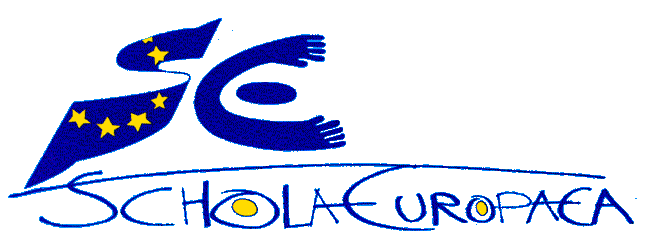 